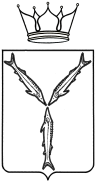 МИНИСТЕРСТВО ОБРАЗОВАНИЯСАРАТОВСКОЙ ОБЛАСТИП Р И К А З                             от     19.09.2023    № 1641  _1641_______г. СаратовОб утверждении плана мероприятий, направленных на формирование и оценку функциональной грамотности обучающихся общеобразовательных организаций Саратовской области,на 2023/2024учебный годВ соответствии с приказом министерства образования 
Саратовской области от 25 июля 2022 года № 1122                                                                «Об утверждении региональной Концепции управления качеством образования в Саратовской области», в рамках обеспечения комплекса 
мер, направленных на формирование функциональной грамотности обучающихся,ПРИКАЗЫВАЮ:Утвердить план мероприятий, направленных на формирование
и оценку функциональной грамотности обучающихся общеобразовательных организаций Саратовской области, на 2023/2024 учебный год (приложение).Назначить региональным оператором, обеспечивающим интеграцию в систему повышения квалификации педагогических 
работников и управленческих кадров методологии и методического инструментария формирования и оценки функциональной грамотности обучающихся общеобразовательных организаций Саратовской области, государственное автономное учреждение дополнительного профессионального образования «Саратовский областной институт развития образования».Рекомендовать органам местного самоуправления, осуществляющим управление в сфере образования, руководствоваться планом мероприятий, утвержденным пунктом 1 настоящего приказа.Отделу аналитической и организационной работы управления развития профессионального образования и организационной работы министерства образования Саратовской области в течение одного рабочего дня после подписания разместить настоящий приказ
на официальном сайте министерства образования Саратовской области.Контроль за исполнением настоящего приказа возложить
на заместителя министра-начальника управления общего и дополнительного образования.Заместитель ПредседателяПравительства Саратовской области – министр образования Саратовской области	М.И. ОрловПриложениеУТВЕРЖДЕНприказом министерства образования Саратовской областиот  19.09.2023  № 1641План мероприятий,направленных на формирование и оценку функциональной грамотности обучающихся общеобразовательных организаций Саратовской области, на 2023/2024 учебный год№п/пНаименованиемероприятияСрокиОтветственныеисполнителиПроведение заседаний Координационного совета при министерстве образования Саратовской области по вопросам качества общего образованияЕжеквартальноМинистерство образования Саратовской области (далее – Министерство образования)Определение специалистов, ответственных за вопросы формирования и оценки функциональной грамотности обучающихся общеобразовательных организаций Саратовской области на региональном уровнедо 1 октября
2023 годаМинистерство образованияРабочее совещание с муниципальными методическими службами по вопросу разработки               и утверждения плана мероприятий, направленных на формирование            и оценку функциональной грамотности обучающихся общеобразовательных организаций Саратовской области на муниципальном уровне27 сентября2023 годаЦентр непрерывного повышения профессионального мастерства педагогических работников (далее — Центр), кафедры государственного автономного учреждения дополнительного профессионального образования«Саратовский областной институт развития образования»            (далее — кафедры ГАУ ДПО «СОИРО»)Разработка и утверждение планов мероприятий по формированию             и оценке функциональной грамотности обучающихся общеобразовательных организаций Саратовской области на муниципальном уровне                   на 2023/2024 учебный годдо 1 октября
2023 годаМинистерство образования, органы местного самоуправления, осуществляющие управление в сфере образования (далее — органы управления образованием)             (по согласованию)Разработка и утверждение плана, направленного на формирование              и оценку функциональной грамотности обучающихся на 2023/2024 учебный год,                          в общеобразовательных организациях Саратовской областидо 9 октября2023 годаОрганы управления образованием (по согласованию), муниципальные методические службы (по согласованию), общеобразовательные организации                   (по согласованию)Актуализация планов по взаимодействию с муниципальными методическими службами, в том числе по вопросу формирования и оценки функциональной грамотности обучающихся общеобразовательных организаций Саратовской областидо 1 октября2023 годаЦентр, кафедрыГАУ ДПО «СОИРО»Актуализация плана работы регионального учебно-методического объединения по вопросу формирования и оценки функциональной грамотности обучающихся общеобразовательных организаций Саратовской областидо 1 ноября2023 годаЦентр, кафедрыГАУ ДПО «СОИРОАктуализация плановработы муниципальных методических служб на 2023/2024 учебный год в части формирования и оценки функциональной грамотности обучающихся общеобразовательных организаций Саратовской областидо 1 ноября2023 годаОрганы управления образованием(по согласованию), муниципальные методические службы (по согласованию)Мониторинг реализации регионального плана по формированию и оценке функциональной грамотности обучающихся общеобразовательных организаций Саратовской областив течение2023/2024учебного годаМинистерство образования, ГАУ ДПО «СОИРО»Организация методических совещаний (вебинаров) по вопросам формирования и оценки функциональной грамотности обучающихся общеобразовательных организаций с муниципальнымиметодическими службами и общеобразовательными организациями Саратовской областиежемесячно (четвертая среда)в течение 2023/2024учебного годаЦентр, кафедрыГАУ ДПО «СОИРО»Организация методической поддержки учителей по вопросам формирования и оценки функциональной грамотности обучающихся общеобразовательных организаций Саратовской областив течение2023/2024учебного годаОрганы управления образованием             (по согласованию)Сопровождение муниципальных методических служб и общеобразовательных организаций по вопросу внедрения в образовательную деятельность банка заданий для оценки функциональной грамотности, разработанных Федеральным государственным бюджетным научным учреждением «Институт стратегии развития образования Российской академии образования»постоянноЦентр, кафедрыГАУ ДПО «СОИРО»Актуализация деятельности предметных ассоциаций (методических и профессиональных объединений), в том числе по работе в части формирования и оценки функциональной грамотности обучающихся общеобразовательных организаций Саратовской области2023/2024учебный годЦентр, кафедрыГАУ ДПО «СОИРО», органы управления образованием                (по согласованию), муниципальные методические службы (по согласованию)Трансляция успешных региональных и муниципальных педагогических практик, в том числе с применением цифровых образовательных технологий, по вопросам формирования и оценки функциональной грамотности обучающихся общеобразовательных организаций Саратовской областив течение2023/2024учебного годаЦентр, кафедрыГАУ ДПО «СОИРО»Проведение уроков в рамках образовательных событий Центра«Я - эффективный учитель»ежемесячно(третья среда)в течение 2023/2024учебного годаЦентр, кафедрыГАУ ДПО «СОИРОПроведение мастер-классов по созданию условий в общеобразовательной организации для успешного формирования функциональной грамотности обучающихся в рамках образовательных событий Центра «Я - эффективный руководитель»ежемесячно(четвертая среда)в течение 2023/2024учебного годаЦентр, кафедрыГАУ ДПО «СОИРООрганизация и проведение обучения слушателей по дополнительным профессиональным программам повышения квалификации по вопросам формирования и оценки функциональной грамотности обучающихсяв соответствиис календарнымпланом-графикомреализации дополнительных профессиональных программ повышения квалификацииЦентр, кафедрыГАУ ДПО «СОИРООрганизация и проведение             III-го регионального конкурса       по представлению успешных педагогических и управленческих практик по формированию и оценке функциональной грамотности обучающихся общеобразовательных организаций Саратовской областимарт 2024 годаМинистерство образования,ГАУ ДПО «СОИРО»Организация и проведениеIII-й Всероссийской конференции «Функциональная грамотность: чему учить сегодня для успеха завтра»апрель 2024 годаМинистерство образования,ГАУ ДПО «СОИРО»Организация и проведение регионального родительского собрания по вопросу формирования и оценки функциональной грамотности обучающихся общеобразовательных организаций Саратовской области в режиме видео-конференцсвязиноябрь2023 года,апрель 2024 годаМинистерство образования,ГАУ ДПО «СОИРО»Проведение неперсонифицированного опроса родителей (законных представителей) по вопросу важности формирования функциональной грамотности обучающихся общеобразовательных организаций Саратовской областиянварь-февраль2024 годаЦентр, кафедрыГАУ ДПО «СОИРО»Организация и проведение родительских собраний по вопросу формирования и оценки функциональной грамотности обучающихся общеобразовательных организаций в муниципальных районах (городских округах), общеобразовательных организациях  Саратовской областив течение    2023/2024 учебного годаОрганы управления образованием             (по согласованию); общеобразовательные организации                 (по согласованию)Информационно-просветительская работа с родителями (законными представителями) обучающихся общеобразовательных организаций Саратовской области, представителями средств массовой информации, общественностью по вопросам формирования и оценки функциональной грамотностипостоянноМинистерство образования, органы управления образованием           (по согласованию), Центр, кафедрыГАУ ДПО «СОИРО»Проведение самодиагностики готовности региона к формированию функциональной грамотности обучающихся общеобразовательных организаций Саратовской области на основе анализа муниципальных планов мероприятийноябрь-декабрь2023 годаОрганы управления образованием          (по согласованию), ЦентрФормирование банка данных по показателю обученности по дополнительным профессиональным программам повышения квалификации, включающим вопросы формирования и оценки функциональной грамотности обучающихся, педагогических работников и управленческих кадров общеобразовательных организаций муниципальных районов (городских округов) Саратовской областидекабрь2023 годаОрганы управления образованием              (по согласованию), ЦентрПроведение мониторинганаличия на информационных ресурсах общеобразовательных организаций актуальных материалов, связанных с формированием и оценкой функциональной грамотности обучающихся общеобразовательных организаций Саратовской областифевраль 2024 годаЦентр, кафедрыГАУ ДПО «СОИРО»Проведение мониторингасформированности функциональной грамотности обучающихся общеобразовательных организаций Саратовской области в 2023/2024 учебном годумарт 2024 годаГосударственное автономное учреждение Саратовской области «Региональный центр оценки качества образования»